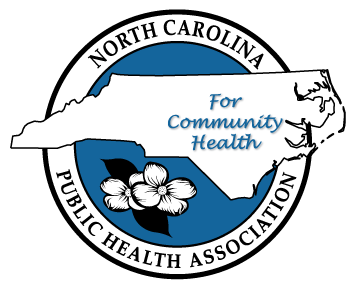 NC Public Health Association2021 Fall Educational ConferenceSponsorship Opportunities
	The North Carolina Public Health Association (NCPHA) is the premiere non-profit member association serving public health and allied health professionals across North Carolina.  NCPHA was formed in 1909 by a group of concerned county superintendents of health in an effort to promote public health in NC.  More than 100 years later, NCPHA members and partner organizations continue working to improve the public’s health through political advocacy, public awareness, professional development, and serving as an interface between research and practice.  The NCPHA Fall Educational Conference attracts more than 500 state public health professionals each year.  The conference addresses current and emerging health science, policy, and practice issues in an effort to prevent disease and promote health.  The conference offers your organization the opportunity to gather, learn, and network with our attendees and support public health in North Carolina.  
Please make your commitment by July 162021 Fall Educational Sponsorship Information and Registration Form:  https://ncpha.memberclicks.net/fall-educational-conference-exhibitor-information